INVOICE LETTER FOR AFRICAINS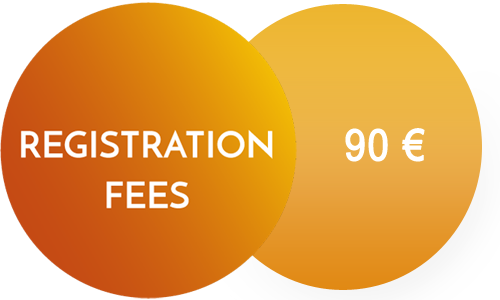 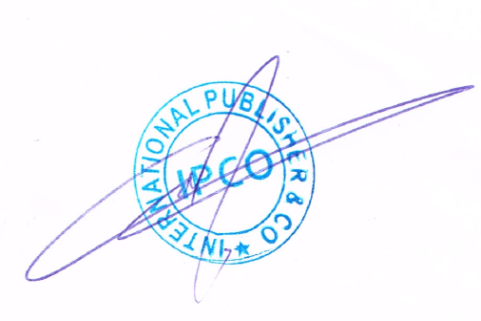 